  无锡市大桥实验学校国际部报名表                    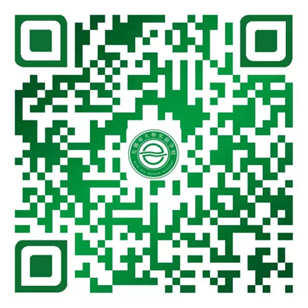 扫一扫关注大桥国际部官方微信及时了解更多信息姓名    性别性别证件照出生日期证件照目前班级证件照毕业小学证件照家庭地址宅    电 父亲姓名手机：手机：工作单位职务：职务：母亲姓名手机：手机：工作单位职务：职务：意向课程：□AP课程        □A Level 课程      □AP或A Level 课程皆可           意向课程：□AP课程        □A Level 课程      □AP或A Level 课程皆可           意向课程：□AP课程        □A Level 课程      □AP或A Level 课程皆可           意向课程：□AP课程        □A Level 课程      □AP或A Level 课程皆可           意向课程：□AP课程        □A Level 课程      □AP或A Level 课程皆可           意向课程：□AP课程        □A Level 课程      □AP或A Level 课程皆可           意向课程：□AP课程        □A Level 课程      □AP或A Level 课程皆可           个人特长：个人特长：个人特长：个人特长：个人特长：个人特长：个人特长：初中时期在班级、校内担任过的职务：初中时期在班级、校内担任过的职务：初中时期在班级、校内担任过的职务：初中时期在班级、校内担任过的职务：初中时期在班级、校内担任过的职务：初中时期在班级、校内担任过的职务：初中时期在班级、校内担任过的职务：获奖情况：获奖情况：获奖情况：获奖情况：获奖情况：获奖情况：获奖情况：